	AUTORIZACIÓN PARA PUBLICACIÓN DE ARTÍCULOS	CopyrightLos autores abajo firmantes autorizan a la revista Cuadernos de Lingüística Hispánica para publicar el texto en formato impreso y electrónico. Aceptan también que esta revista publique el texto en bases de datos nacionales e internacionales, dadas las necesidades de divulgación de los contenidos y de proyección de la revista. A más de esto, los autores del texto manifiestan:Que este artículo es un trabajo original, inédito y que no ha sido publicado anteriormente en formato impreso, electrónico o página web, ni aceptado ni enviado simultáneamente a otra revista.Que han obtenido los permisos respectivos para reproducir, en el texto, material que no es de su autoría, y que han citado la fuente del mismo.Que los contenidos, los enlaces y los materiales gráficos utilizados son responsabilidad de los autores y no derivan compromisos frente a terceros por parte de Cuadernos de Lingüística Hispánica y/o la Universidad Pedagógica y Tecnológica de Colombia.Que asumen la responsabilidad conceptual y ética del artículo.NB: los derechos de reproducción y reimpresión de los textos publicados en Cuadernos de Lingüística Hispánica son del editor; por consiguiente, es imperioso que el autor o los autores soliciten por escrito al Comité Editorial de la revista el permiso de reproducción del material publicado.Título del artículo: Número de la revista donde se publicará el artículo: Nombres y apellidos (autor 1): Número de identificación (autor 1):    Firma (autor 1):   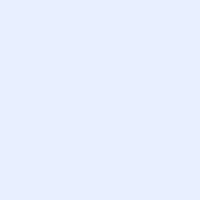 Nombres y apellidos (autor 2): Número de identificación (autor 2):    Firma (autor 2):   Nombres y apellidos (autor 3): Número de identificación (autor 3):    Firma (autor 3):   Lugar y fecha:  Cuadernos de Lingüística Hispánica no publicará el material hasta que haya recibido esta autorización firmada por el autor o los autores. Favor completar este documento,  registrar su firma electrónica y enviar a c.linguisticahispanica@gmail.com o cuadernos.linguistica@uptc.edu.co